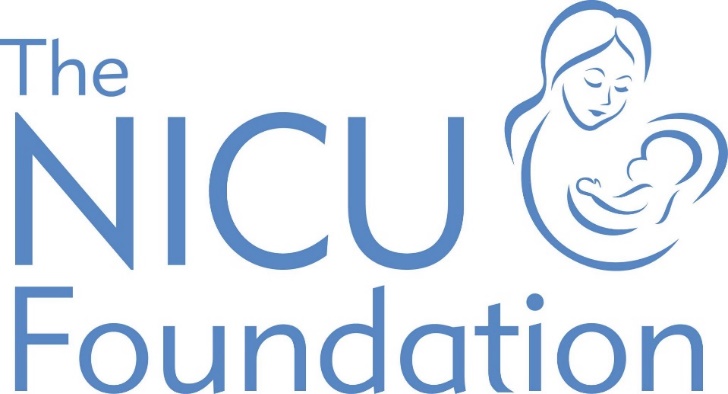 We need your support			Please read the information below to help us benefit even more from Gift Aid. If you require more fields on your form you could photocopy it, or alternatively download another copy from www.nicufoundation.co.uk. Guide to Gift AidWrite your full name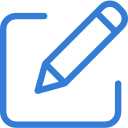 To claim Gift Aid, the form mustbe clearly completed in the sponsor’s handwriting.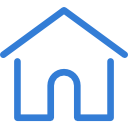 Fill in your home address Please do not include your work address as HMRC need to know where you live to claim Gift Aid.Avoid ditto marks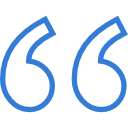 Unfortunately, we can’t claim Gift Aid on your donation if ditto marks (“) are used.Write down your donation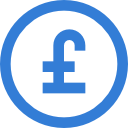 The most important bit – how much would you like to sponsor someone for their event?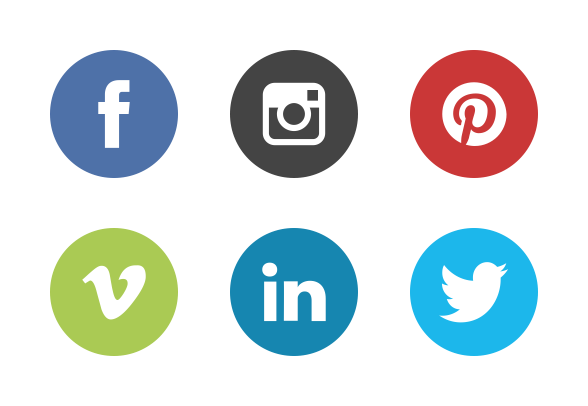 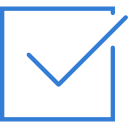 Tick the Gift Aid boxIf you’ve read the declaration and are happy to include Gift Aid, please tick the box.Please make sure you fill in all of these details.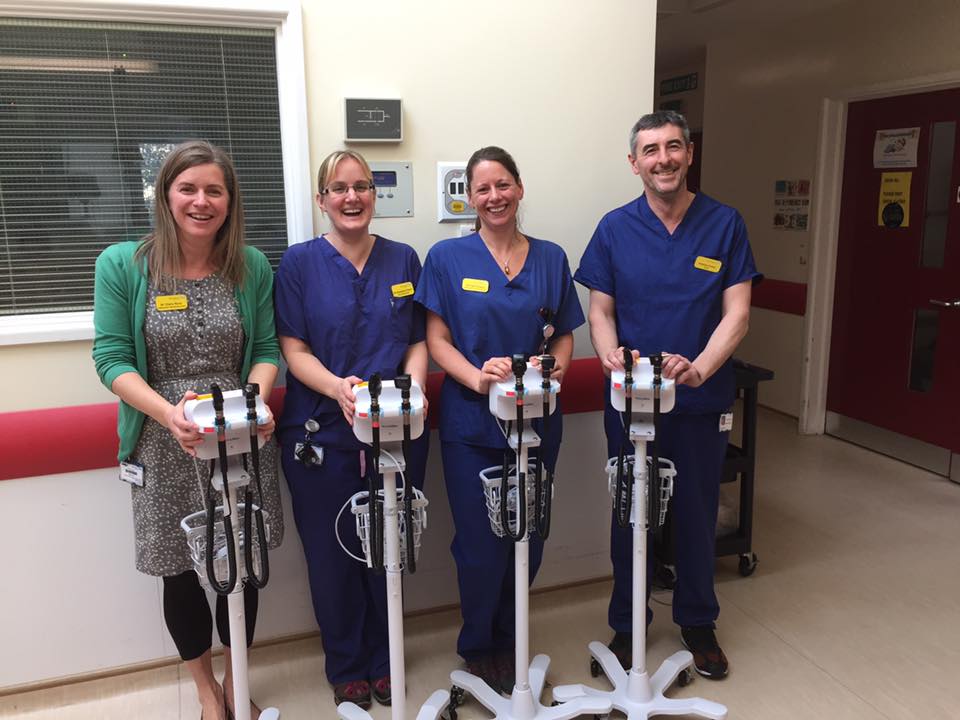 Name	 Address	 	Postcode	 Email		 Phone		 Event name		Make your gift work harderDo you pay tax? If so, by simply completing this form you can boost the value of your gift by 25p for every £1 without costing you a penny.If I have ticked the box headed ‘Gift Aid’, I confirm  that  I  am  a  UK Income  or  Capital  Gains  taxpayer. I have read this statement and  want  The NICU Foundation to reclaim tax on the donation detailed  below,  given on the  date  shown.  I understand that if I pay less Income Tax / or Capital Gains tax in the current tax year than the amount of Gift Aid claimed on all of my donations it is my responsibility to pay any difference. I understand the charity will reclaim 25p of tax on every £1 that I have given.TitleInitialsSurnameHouse name or numberPostcodeDate paidYour donationGift Aid(please tick)(Please fill in your name and home address in your own writing – otherwise we can’t claim Gift Aid.)(Please fill in your name and home address in your own writing – otherwise we can’t claim Gift Aid.)(Please fill in your name and home address in your own writing – otherwise we can’t claim Gift Aid.)(Please fill in your name and home address in your own writing – otherwise we can’t claim Gift Aid.)(Please fill in your name and home address in your own writing – otherwise we can’t claim Gift Aid.)(Please fill in your name and home address in your own writing – otherwise we can’t claim Gift Aid.)(Please fill in your name and home address in your own writing – otherwise we can’t claim Gift Aid.)(Please fill in your name and home address in your own writing – otherwise we can’t claim Gift Aid.)TotalTotalTotalTotalTotalTotalDate paid to charityDate paid to charityDate paid to charityDate paid to charityDate paid to charityDate paid to charity